附件4：“智慧团建”系统新生团组织转接操作说明方式一：录取学校发起转入申请01录取学校操作第一步尽快创建接受新生的团支部：组织管理——管理下级组织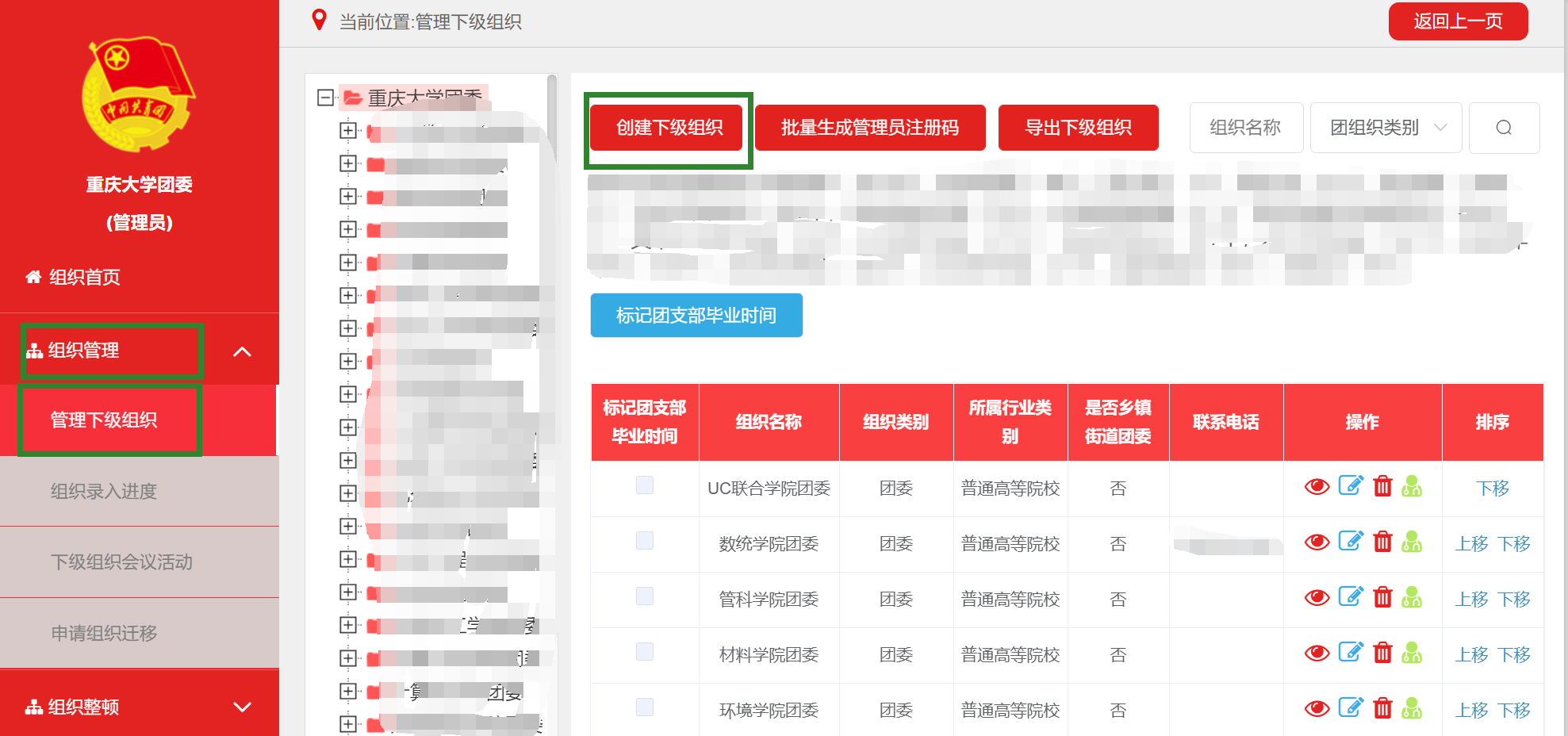 第二步新生团支部或者上一级团组织管理员发起转入申请（需要提前收集新生团员的姓名和身份证号）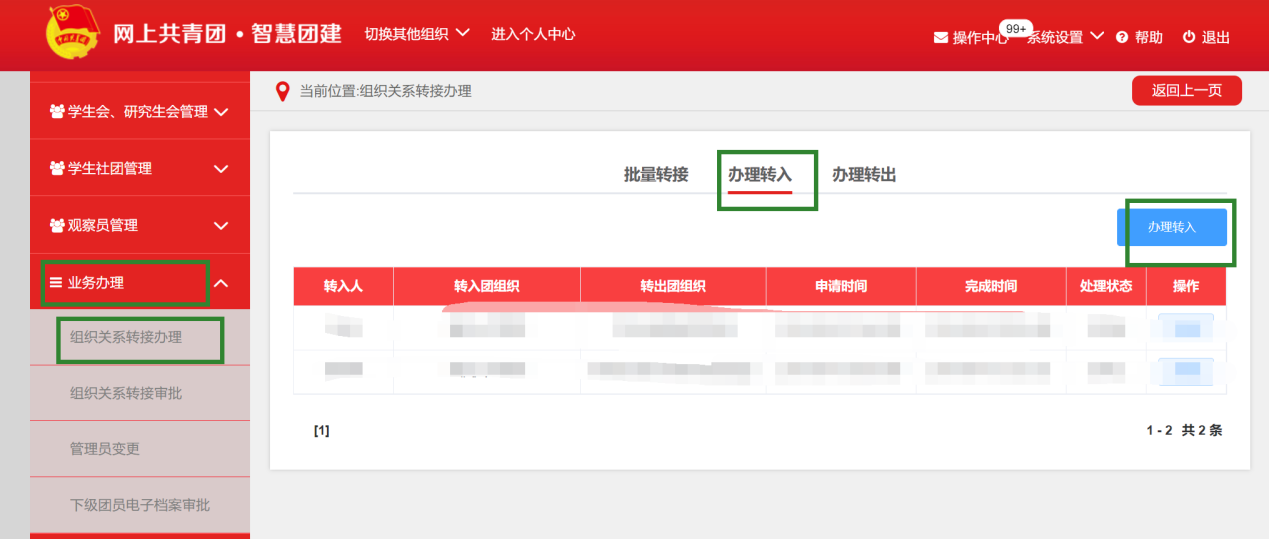 第三步输入新生团员姓名、身份证号，点击查询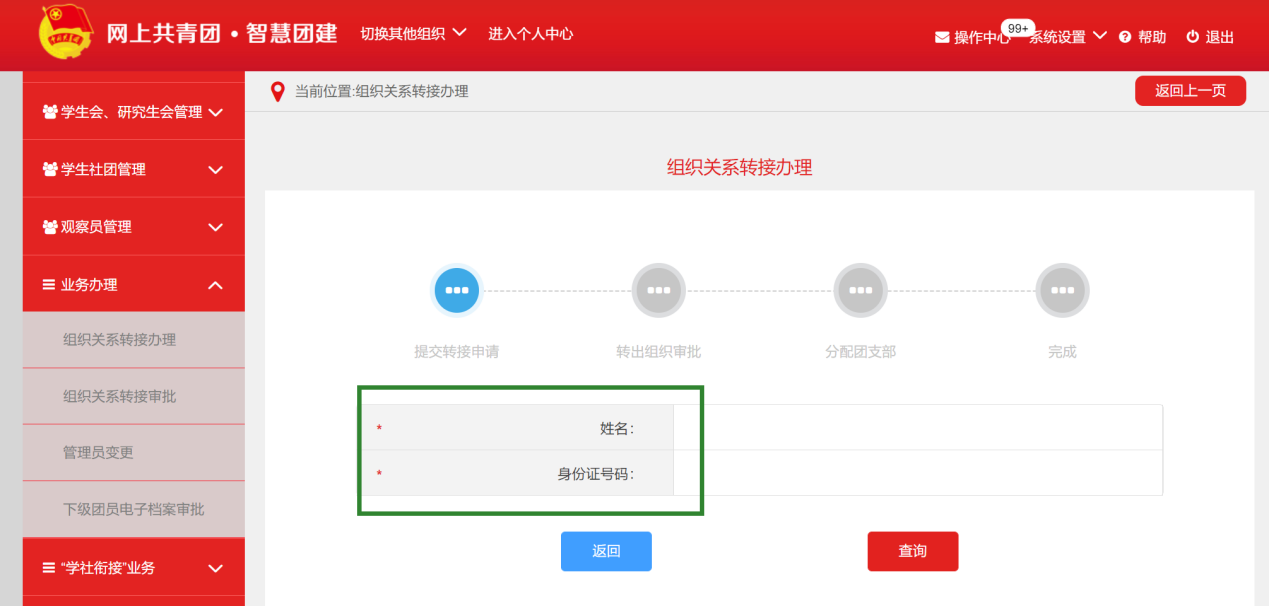 第四步输入转入原因，备注支部信息（方便后期分配支部）提交，等待转出组织同意后，分配支部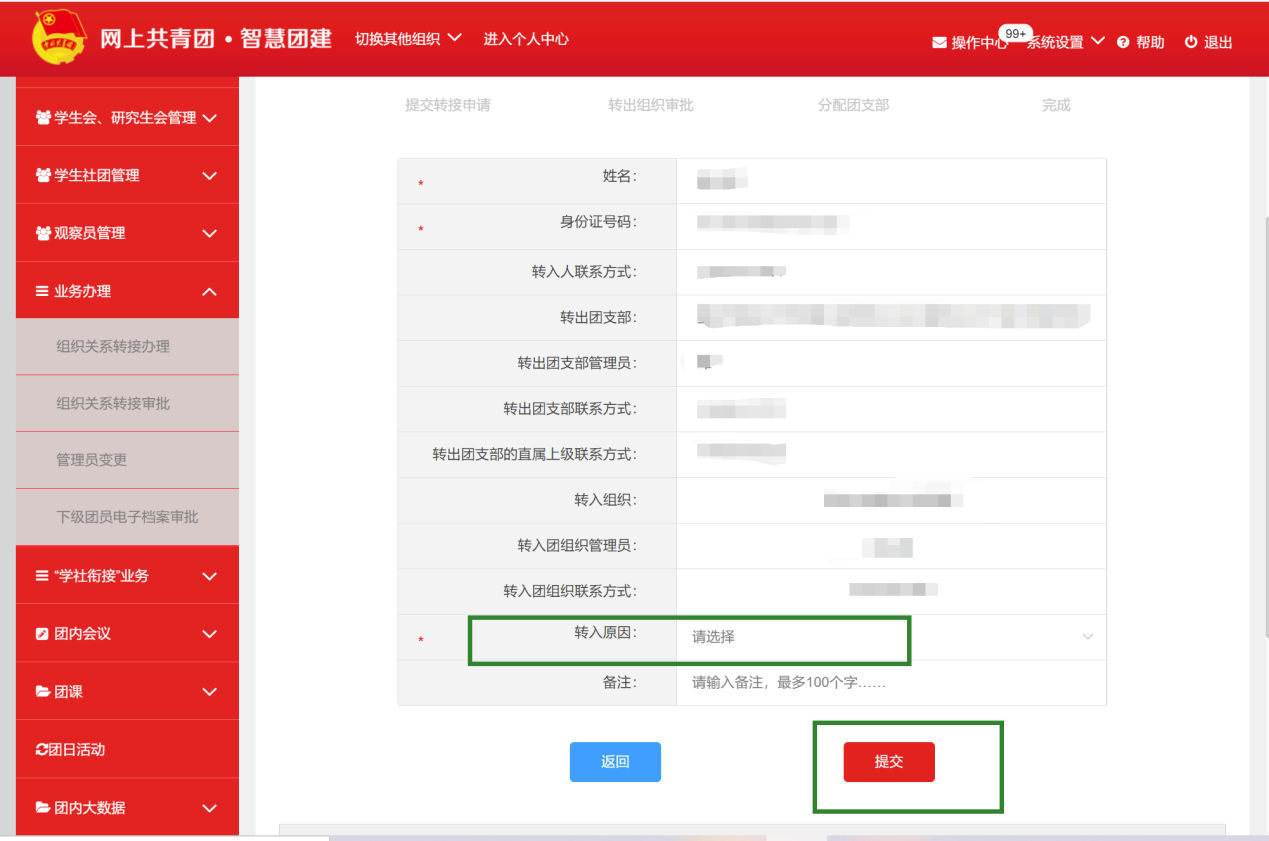 02原就读学校操作第一步做好升学毕业生的录取学校、专业信息统计第二步在业务办理，进行转出审批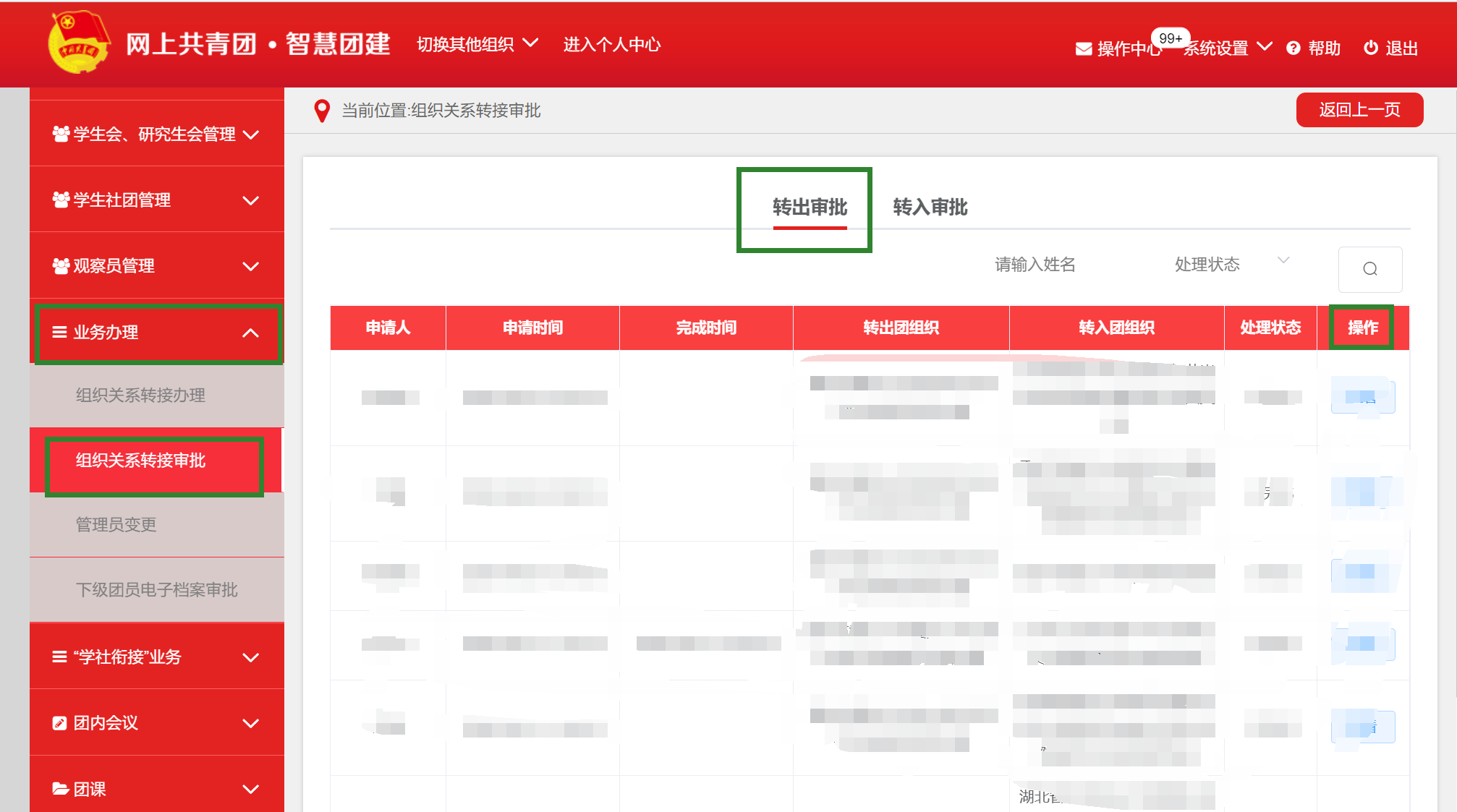 第三步升学的毕业生团员团组织关系在9月低仍未转出，根据第一步统计的录取学校信息进行沟通转出：录取学校是省内高校各工作群内沟通，省外高校由团省（市）委对接。方式二：原就读学校发起转出申请01原就读学校操作第一步做好升学毕业生的录取学校、专业信息统计第二步掌握学生录取学校信息后，发起转出申请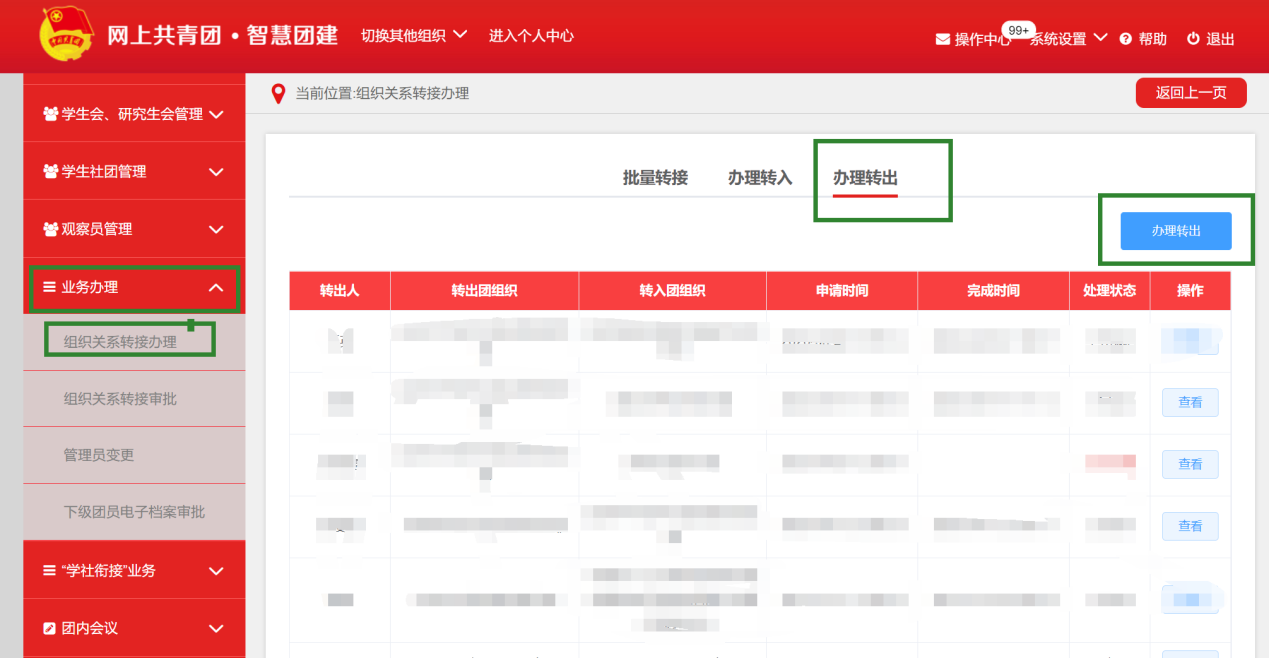 第三步升学的毕业生团员团组织关系在9月低仍未转出，根据第一步统计的录取学校信息进行沟通转出：录取学校是省内高校各工作群内沟通，省外高校由团省（市）委对接。02录取学校操作第一步在新生开学前创建接受新生的团支部第二步新生团支部或上一级团组织管理员，依次点击：业务办理-组织关系转接审批-转入审批，若非团支部管理员操作，需要分配团支部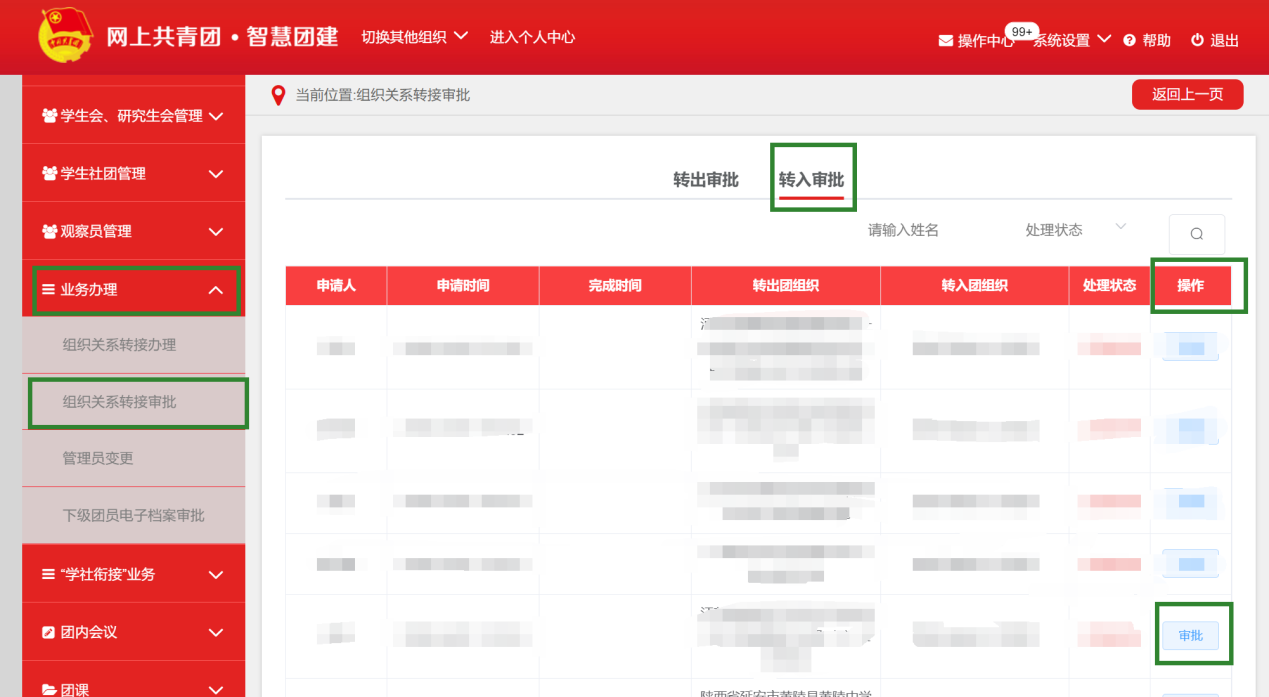 方式三：团员本人发起转出申请01学生团员本人操作团员本人若知晓自己升学后所在的支部后登陆系统，在个人中心点击：关系转接-组织关系转接，申请转入组织到具体的分团委或者团支部，根据提示操作即可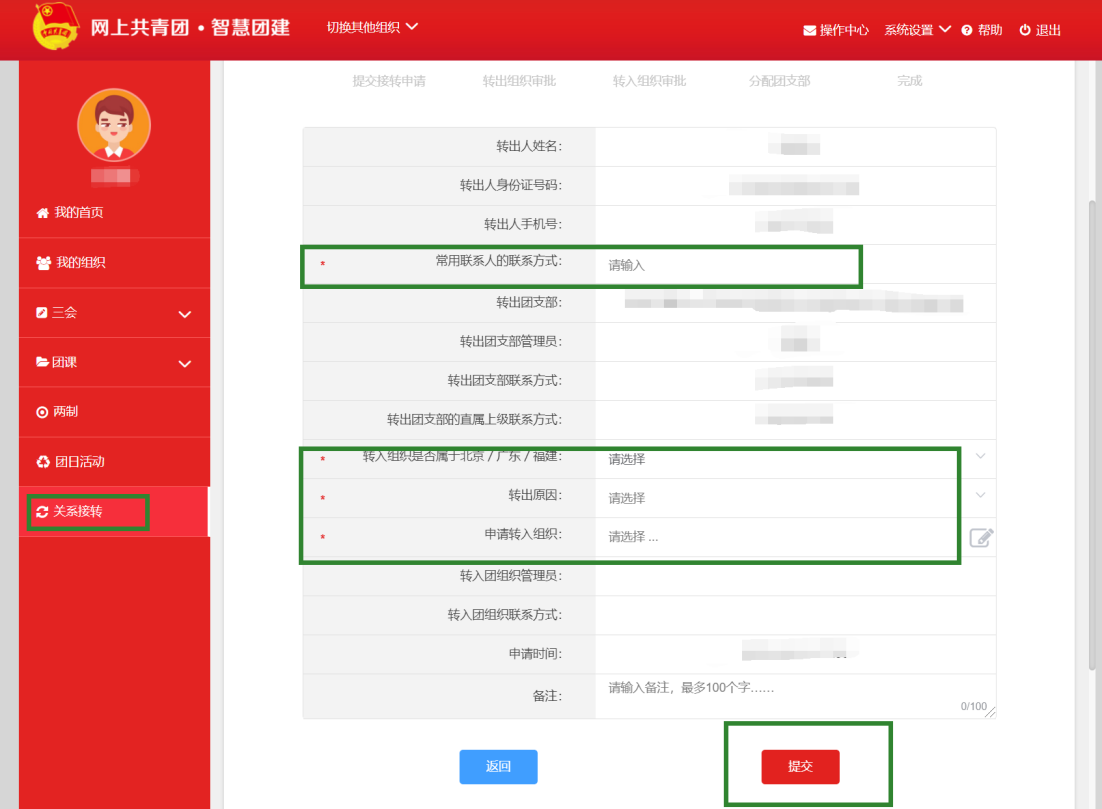 若不知晓系统登陆密码：1.初次登陆，账号本人身份证号，密码身份证号后8位。2.若提示密码错误，请向现团支部或团支部上一级团组织管理员索要“重置密码验证码”（在团员列表中生成），打开系统登陆首页，点击忘记密码，根据提示操作即可。02录取学校操作 第一步   新生开学前创建接受新生的团支部第二步新生团支部或者上一级团组织管理员，依次点击：业务办理-组织关系转接审批-转入审批，若是非团支部管理员操作，需要分配团支部03原就读学校操作第一步做好升学毕业生的录取学校、专业信息统计第二步在业务办理，进行转出审批第三步升学的毕业生团员团组织关系在9月低仍未转出，根据第一步统计的录取学校信息进行沟通转出：录取学校是省内高校各工作群内沟通，省外高校由团省（市）委对接。注意事项● 请各团组织务必尽快在系统内完成团组织关系转接审批。    自9月30日起，系统等待审批时限为10天，若逾期未审批，将视为不同意，团员的团组织关系将被退回。● 录取学校应在新生开学前建立接受的新生团组织。● 新生团员团组织关系转接一律在其开学后一个月内完成。